ΕΤΗΣΙΑ ΈΚΘΕΣΗ ΠΡΟΟΔΟΥΑκαδημαϊκό έτος: ______________________________________Στοιχεία Διδακτορικής ΔιατριβήςΜΕΛΗ ΤΡΙΜΕΛΟΥΣ ΣΥΜΒΟΥΛΕΥΤΙΚΗΣ ΕΠΙΤΡΟΠΗΣ        ΗΜΕΡΟΜΗΝΙΑ ΟΡΙΣΜΟΥ ΤΗΣ: ____________Ονοματεπώνυμο – Βαθμίδα- Ίδρυμα Προέλευσης – ΙδιότηταΟνοματεπώνυμο – Βαθμίδα- Ίδρυμα Προέλευσης – ΙδιότηταΟνοματεπώνυμο – Βαθμίδα- Ίδρυμα Προέλευσης – ΙδιότηταΣυνοπτική περιγραφή της προόδου της διδακτορικής έρευνας σε σχέση με τους στόχους αυτής κατά το έτος αναφοράς (μέχρι 200 λέξεις).Περιεκτική περιγραφή της προόδου της διδακτορικής έρευνας σε σχέση με τους στόχους αυτής κατά το έτος αναφοράς (μέχρι 400 λέξεις).Αναφορά τυχόν προβλημάτων κατά την υλοποίηση του ερευνητικού έργου και διορθωτικών ενεργειών για την άρση/θεραπεία αυτών κατά το έτος αναφοράς.Συμμετοχή στο επικουρικό έργο της ΣχολήςΥΠΟΨΗΦΙΟΙ ΔΙΔΑΚΤΟΡΕΣ ΕΝ ΕΝΕΡΓΕΙΑ ΜΕ ΥΠΟΤΡΟΦΙΑΣημειώστε (με ΝΑΙ ή ΟΧΙ) αν λαμβάνετε υποτροφία από οποιαδήποτε πηγή ανά ακαδημαϊκό έτος (λήξη του οποίου θεωρείται η 31/8). Σημειώστε μετά το ΝΑΙ, το όνομα της υποτροφίας/ ιδρύματος ή φορέα που την παρέχει.ΝΑΙ ΟΧΙΕπιστημονική/ερευνητική/εκπαιδευτική δραστηριότητα του/της ΥΔ κατά το έτος αναφοράς (π.χ. συμμετοχές σε συνέδρια, σχολεία, σεμινάρια, παρουσιάσεις, παρακολούθηση μαθημάτων, δημοσιεύσεις κτλ)Συμμετοχή ΥΔ σε επιστημονικά συνέδρια  Από την προηγούμενη έκθεση προόδου μέχρι την παρούσα.1.2.Δημοσιεύσεις ΥΔ σε διεθνή συνέδρια με κριτές Τον αριθμό των δημοσιεύσεών σας σε διεθνή συνέδρια με κριτές ανά ακαδημαϊκό έτος (λήξη του οποίου θεωρείται η 31/8). Οι δημοσιεύσεις υπολογίζονται από την απόκτηση της ιδιότητας του υποψηφίου διδάκτορα έως και τη λήξη του ακαδημαϊκού έτους αναφοράς.1.2.Δημοσιεύσεις σε επιστημονικά περιοδικά με κριτέςΤον αριθμό των δημοσιεύσεών σας σε επιστημονικά περιοδικά με κριτές ανά ακαδημαϊκό έτος (λήξη του οποίου θεωρείται η 31/8). (Οι δημοσιεύσεις υπολογίζονται από την απόκτηση της ιδιότητας του υποψηφίου διδάκτορα έως και τη λήξη του ακαδημαϊκού έτους αναφοράς).1.2.Συμμετοχή σε ερευνητικά προγράμματα  (από την προηγούμενη έκθεση προόδου μέχρι την παρούσα)1.2.ΑΛΛΕΣ ΠΛΗΡΟΦΟΡΙΕΣΠαρατηρήσεις και επισημάνσεις (από την προηγούμενη έκθεση προόδου μέχρι την παρούσα)ΣΧΟΛΙΑ ΚΑΙ ΠΑΡΑΤΗΡΗΣΕΙΣ ΤΟΥ/ΤΗΣ ΕΠΟΠΤΗ/ΠΤΡΙΑΣΓΕΝΙΚΗ ΑΞΙΟΛΟΓΗΣΗ ΤΟΥ ΕΡΓΟΥ ΤΟΥ/ΤΗΣ Υ.Δ. (από το προηγούμενο υπόμνημα έως σήμερα)ΠΡΟΤΑΣΗ ΤΟΥ/ΤΗΣ ΕΠΟΠΤΗ/ΠΤΡΙΑΣ (ΓΙΑ ΤΟ ΕΠΟΜΕΝΟ ΑΚ. ΕΤΟΣ)ΣΥΜΠΕΡΑΣΜΑΤΑΗμερομηνία: Υπογραφή επιβλέποντος καθηγητή/καθηγήτριας:Υπογραφή 1ου μέλους συμβουλευτικής επιτροπής:Υπογραφή 2ου μέλους συμβουλευτικής επιτροπής: 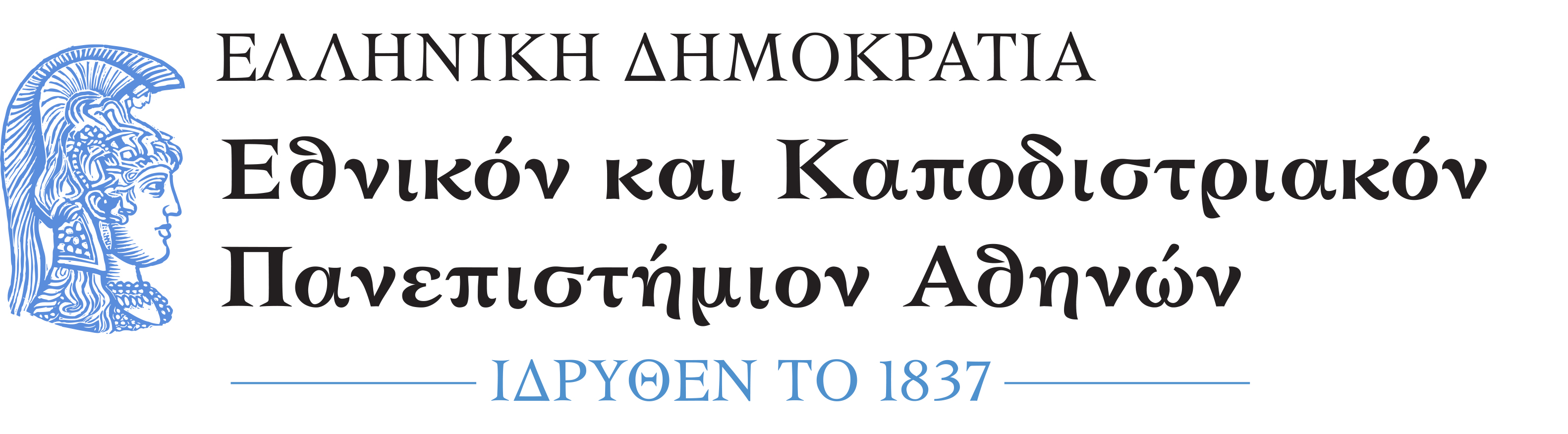 ΤΜΗΜΑ ΦΙΛΟΛΟΓΙΑΣΟΝΟΜΑ-ΕΠΩΝΥΜΟ ΥΠΟΨΗΦΙΟΥ ΔΙΔΑΚΤΟΡΑ:Αριθμός Μητρώου:Δ/νση:Τηλέφωνα:E-Mail:Ημερομηνία έναρξης εκπόνησης διατριβής (Απόφαση Συνέλευση):ΘΕΜΑ ΔΙΔΑΚΤΟΡΙΚΗΣ ΔΙΑΤΡΙΒΗΣ:Γλώσσα εκπόνησης διατριβής:Έχετε λάβει ΑΝΑΣΤΟΛΗ σπουδών και αν ΝΑΙ για πόσα έτη:ΘετικήΟυδέτερηΑρνητική Ενθαρρύνεται η συνέχιση της διδακτορικής διατριβήςΠροτείνεται η υποβοήθηση του Υ.Δ. και η επανεξέταση κατά την επόμενη περίοδοΠροτείνεται να περιληφθεί στον κατάλογο των ανενεργών Υ.Δ.